L’Associazione di donne I.D.eA.presentaAlessandro Leogrande, La frontiera (Feltrinelli, 2015) – Giovedì 19 novembre 2015 ore 19.30 – Palazzo Comunale TrepuzziSarà presente l’autoreSergio Rizzo, Il facilitatore (Feltrinelli, 2015) – Martedì 24 novembre 2015 ore 19.30 –  Palazzo Comunale TrepuzziDialogherà con l’autore Claudio Scamardella, Direttore de “Il Nuovo Quotidiano di Puglia”    Con il patrocinio del Comune di TrepuzziLa frontiera di Alessandro Leogrande C’è una linea immaginaria, eppure realissima, una ferita non chiusa, un luogo di tutti e di nessuno di cui ognuno, invisibilmente, è parte: è la frontiera che separa e insieme unisce il Nord del mondo, democratico, liberale e civilizzato, e il Sud, povero, morso dalla guerra, arretrato e antidemocratico. È sul margine di questa frontiera che si gioca il grande gioco del mondo contemporaneo. Questa soglia è inafferrabile, indefinibile, non-materiale: la scrittura vi si avvicina per approssimazioni, tentativi, muovendosi nell’inesplorato, là dove si consumano le migrazioni e i respingimenti, là dove si combatte per vivere o per morire. Leogrande ci porta a bordo delle navi dell’operazione Mare Nostrum e pesca le parole dai fondali marini in cui stanno incastrate e nascoste. Ci porta a conoscere trafficanti e baby-scafisti, insieme alle storie dei sopravvissuti ai naufragi del Mediterraneo al largo di Lampedusa; ricostruisce la storia degli Eritrei, popolo tra i popoli forzati alla migrazione da una feroce dittatura, causata anche dal colonialismo italiano; ci racconta l’altra frontiera, quella greca, quella di Alba Dorata e di Patrasso, e poi l’altra ancora, quella dei Balcani; ci introduce in una Libia esplosa e devastata, ci fa entrare dentro i CIE italiani e i loro soprusi, nella violenza della periferia romana e in quella nascosta nelle nostre anime: così si dà parola all’innominabile buco nero in cui ogni giorno sprofondano il diritto comunitario e le nostre coscienze. Quanta sofferenza. Quanto caos. Quanta indifferenza. Da qualche parte nel futuro, i nostri discendenti si chiederanno come abbiamo potuto lasciare che tutto ciò accadesse.Quella parola indica una linea lunga chilometri e spessa anni. Un solco che attraversa la materia e il tempo, le notti e i giorni, le generazioni e le stesse voci che ne parlano, si inseguono, si accavallano, si contraddicono, si comprimono, si dilatano.
È la frontiera.Alessandro Leogrande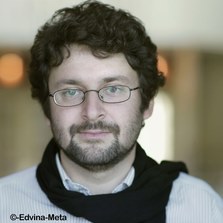 Alessandro Leogrande è nato a Taranto nel 1977 e vive a Roma. È vicedirettore del mensile “Lo straniero”. Collabora con “Il Corriere del Mezzogiorno”, “Il Riformista”, “Saturno” (inserto culturale de “Il Fatto Quotidiano”), Radio Tre. Ha scritto: Un mare nascosto (L’Ancora del Mediterraneo, 2000), Nel paese dei viceré. L’Italia tra pace e guerra (L’Ancora del Mediterraneo, 2006), Uomini e caporali. Viaggio tra i nuovi schiavi nelle campagne del Sud (Mondadori, 2008), Le male vite. Storie di contrabbando e di multinazionali (Fandango, 2010), Fumo sulla città (Fandango, 2013). Ha curato le antologie Nel Sud senza bussola. Venti voci per ritrovare l’orientamento (con Goffredo Fofi, L’Ancora del Mediterraneo, 2002), Ogni maledetta domenica. Otto storie di calcio (Minimum Fax, 2010). Feltrinelli ha pubblicato Il naufragio. Morte nel Mediterraneo (2011, premi Volponi e Kapuściński), da cui è stata tratta l’opera Katër i Radës, La frontiera (2015) e, nella collana digitale Zoom, Adriatico (2011).